Publicado en Valencia el 25/05/2022 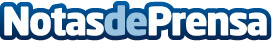 Datekna crea el Bootcamp de Data Science impartido por directivos Data Scientist de las mejores empresasEl sector tecnológico crece muy deprisa y se necesitan perfiles que escasean. Entre ellos se encuentran los Data Scientist, Analistas de Datos y desarrolladores de Inteligencia Artificial y Machine Learning. Datekna apuesta por una formación 90% online, de alta calidad, con una metodología muy práctica y que genera habilidades técnicas y personales. También en crear oportunidades de Networking entre empresas y profesionalesDatos de contacto:Marimar Arosa674407593Nota de prensa publicada en: https://www.notasdeprensa.es/datekna-crea-el-bootcamp-de-data-science Categorias: Inteligencia Artificial y Robótica Valencia Emprendedores E-Commerce Otras ciencias http://www.notasdeprensa.es